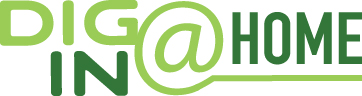 Parable of the Prodigal SonLuke 15:11-32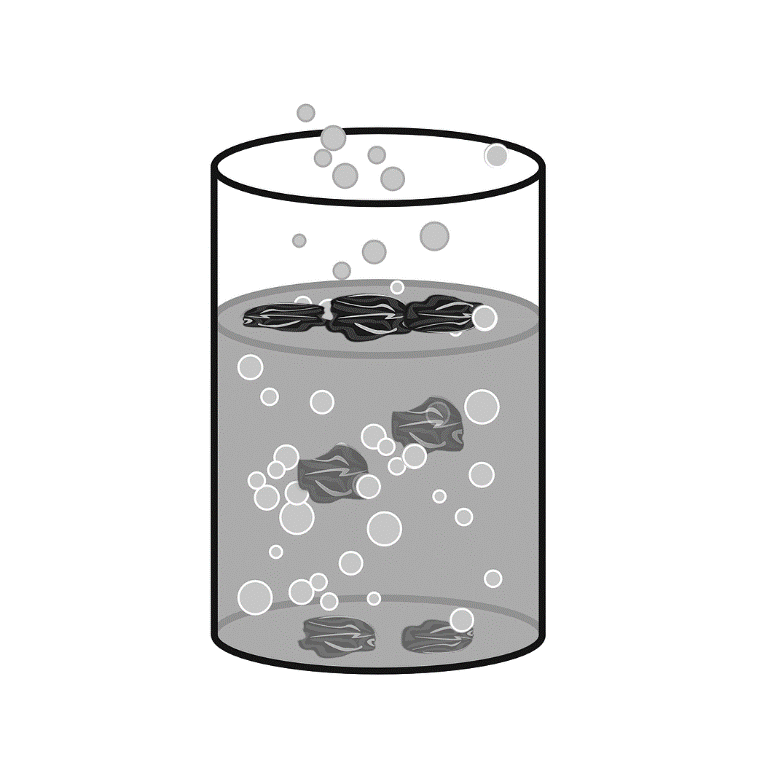 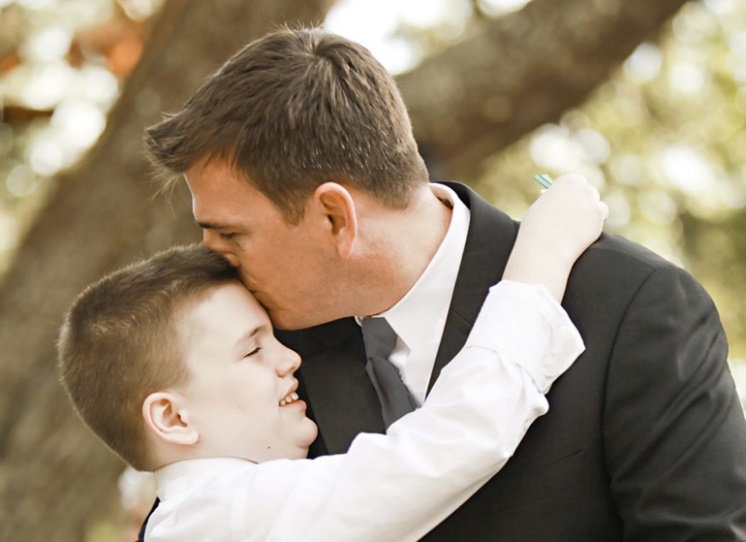 